О проведении окружного этапа Всероссийского конкурса сочинений  «Без срока давности» среди обучающихся общеобразовательных организаций, реализующих основные общеобразовательные программыВ целях сохранения и увековечивания памяти о событиях и жертвах Великой Отечественной войны 1941-1945 годов и в соответствии с приказом Министерства просвещения Российской Федерации от 17.12.2020 №754:1. Утвердить прилагаемые:1.1 Положение об окружном этапе Всероссийского конкурса сочинений «Без срока давности» среди обучающихся общеобразовательных организаций, реализующих основные общеобразовательные программы (далее - Конкурс) (Приложение 1);1.2 состав жюри конкурса (Приложение 2).2. ГБУ ДПО «Кинельский РЦ» (Гулиной А.В.):       2.1. 12.02.2021 г. организовать проведение школьного этапа Конкурса с соблюдением всех норм СанПин 3.1/2.4.3598-20, утверждённых Постановлением Главного государственного санитарного врача РФ от 30.06.2020 г. № 16;2.2. 19.02.2021 провести заочный окружной этап конкурса;2.3. обеспечить информационно-методическое сопровождение конкурса;2.4. 20.02.2021 г. разместить информацию о результатах окружного этапа конкурса на сайте РЦ;3. Руководителям общеобразовательных учреждений Округа:3.1. 12.02.2021 года организовать и провести школьный этап конкурса;3.2. 17.02.2021 г. с 9.00 до 16.00 обеспечить доставку конкурсных работ и сопроводительного материала победителей школьного этапа конкурса для участия в окружном этапе в ГБУ ДПО «Кинельский РЦ»;3.3. обеспечить участие педагогов в работе жюри конкурса в соответствии с Положением.4. Контроль за исполнением распоряжения  возложить на И.Б. Исаеву, начальника отдела реализации образовательных программ управления. Руководитель управления                                                               С.Ю. Полищук                                                                                               Ларина 61706Приложение 1 к распоряжениюКинельского управления МОиН СОот 05.02.2021 г. № -20 рПОЛОЖЕНИЕоб окружном этапе Всероссийского конкурса сочинений «Без срока давности» среди обучающихся общеобразовательных организаций, реализующих основные общеобразовательные программы 1. Общие положения1.1. Настоящее Положение определяет условия и порядок организации и проведения окружного этапа Всероссийского конкурса сочинений, «Без срока давности» среди обучающихся общеобразовательных организаций, реализующих основные общеобразовательные программы (далее – Конкурс), порядок участия в Конкурсе и определения победителей и призёров конкурса. 2. Цели и задачи конкурса2.1. Конкурс проводится в целях сохранения и увековечения памяти о Великой Отечественной войне 1941-1945 годов.2.2. Задачи проведения Конкурса:- воспитание уважения к памяти героических и трагических событий Великой Отечественной войны 1941-1945 годов;- недопущение фальсификации фактов о событиях Великой Отечественной войны 1941-1945 годов, военных преступлениях нацистов и их пособников, геноциде мирного населения на территории стран, входивших в состав СССР;- приобщение подрастающего поколения к изучению истории своей страны посредством изучения и осмысления творчества писателей и поэтов - фронтовиков Великой Отечественной войны 1941-1945 годов, музыкальных произведений, книг, документальных и художественных фильмов, созданных в период Великой Отечественной войне 1941-1945 годов или посвященные данному историческому периоду страны;- привлечение детей и молодежи к участию в мероприятиях по сохранению и увековечению памяти о Великой Отечественной войне 1941-1945 годов.3. Участники конкурса В Конкурсе могут принять участие обучающиеся образовательных организаций, реализующих программы общего образования, в возрасте не старше 18 лет (далее - участники Конкурса).Конкурс проводится среди следующих категорий обучающихся: - обучающиеся 5-7 классов - обучающиеся 8-9 классов- обучающиеся образовательных организаций, реализующих образовательные программы среднего общего образования, в возрасте не старше 18 лет.3.2. Участие в конкурсе добровольное.3.3. Языком конкурса является русский язык – государственный язык Российской Федерации.4. Тематические направления конкурса и жанры конкурсных работ В конкурсных сочинениях участники Конкурса рассматривают по своему выбору следующие вопросы, связанные с сохранением и увековечением памяти о Великой Отечественной войне 1941-1945 годов (далее - тематические направления):- отражение событий ВОВ в истории субъекта, города или населенного пункта Российской Федерации;- история создания мемориала или музея ВОВ;- Великая Отечественная война 1941-1945 годов в истории семьи участников Конкурса;- биография участников боевых действий или работников тыла в годы Великой Отечественной войны 1941-1945 годов;- творчество писателей-фронтовиков и поэтов-фронтовиков Великой Отечественной войны 1941-1945 годов;- музыкальные произведения, книги, документальные и художественные фильмы, созданные в годы Великой Отечественной войны 1941-1945 годов или посвященные данному историческому периоду страны;- деятельность поисковых отрядов и волонтерских организаций и участие молодежи в мероприятиях по сохранению и увековечиванию памяти о Великой Отечественной войне 1941-1945 годов.Выбор тематического направления, жанра и названия работы участниками Конкурса осуществляется самостоятельно.4.3. Конкурсное сочинение представляется участником Конкурса в прозе в жанре рассказа, письма, сказки, дневника, интервью, эссе, рецензии, заочной экскурсии, очерка, репортажа. Поэтические тексты конкурсных сочинений не рассматриваются.5. Сроки проведения окружного этапа конкурса5.1. Определены следующие сроки проведения конкурса:- 12 февраля 2021 года - написание конкурсных работ;- 17 февраля 2021 года - приём заявок на окружной этап; - 19 февраля 2021 года – работа жюри окружного этапа конкурса. До 24 февраля - определение победителей окружного этапа конкурса и направление работ-победителей на региональный этап.5.2. На окружном этапе конкурса не подлежат рассмотрению работы, подготовленные с нарушением требований к их оформлению или с нарушением сроков предоставления.Организация и порядок проведения КонкурсаНа окружной этап конкурса принимаются по 2 работы из каждой возрастной категории от каждой  образовательной организации.Каждый участник имеет право представить на конкурс одну работу.Конкурсная работа принимается к рассмотрению только при наличии заполненной по установленному образцу Заявки на участие в конкурсе (Приложение 1 к настоящему Положению).Окружной этап конкурса проводится в заочной форме.Во время написания конкурсной работы разрешается использовать подготовленный заранее цитатник (по определенному тематическому направлению), словарь и справочник по русскому языку.Все конкурсные работы выполняются обучающимися в письменном виде темными (черными или темно-синими) чернилами на бланке ВКС установленного образца).К оценке членами жюри не принимаются работы, имеющие множество помарок, зачеркиваний, следы грязи и механического воздействия. На окружной этап конкурса принимаются работы, занявшие первые две позиции рейтинговых списков от каждой возрастной группы. В связи с большим количеством обучающихся ГБОУ СОШ № 2 п.г.т. Усть-Кинельский и ГБОУ СОШ № 5 ОЦ «Лидер» г. о. Кинель, ГБОУ СОШ №9 г. Кинеля представляет 3 работы, занявших первые позиции рейтинга от каждой возрастной группы.На окружной этап Конкурса работа направляется со следующими сопроводительными документами: - оригинал конкурсной работы, три копии конкурсной работы;- сканированную копию оригинала в формате PDF (тип изображения ЧБ, разрешение 600 dpi, объемом не более 3 МБ) на электронном носителе, текст работы, набранный на компьютере и сохраненный в формате Word (.doc или .docx);- распечатанный скриншот результатов проверки работы на плагиат (сайт text.ru; оригинальность текста должна быть не ниже 75%);- заявка на участие в Конкурсе. Все поля в заявке обязательны для заполнения (заявка может быть заполнена от руки или с использованием технических средств);- 3 листа оценивания участника конкурса (Приложение 2 к настоящему Положению);- согласие родителей (законных представителей) участника Конкурса на обработку персональных данных, фото- и видеосъемку несовершеннолетнего, использование фото-, видеоматериала, конкурсного сочинения в некоммерческих целях.При отсутствии одного из указанных вариантов представления работа на окружной этап Конкурса не принимается.6.10.Конкурсные работы победителей регионального этапа Конкурса размещаются региональной рабочей группой на сайте Оператора регионального этапа Конкурса до 15 марта (включительно).6.11 При обсуждении спорных случаев оценивания и рейтингования конкурсных работ на региональном этапе Конкурса право решающего голоса имеет председатель региональной рабочей группы.Оценивание конкурсных работКаждое конкурсное сочинение Конкурса проверяется и оценивается тремя членами жюри.Оценивание конкурсных сочинений жюри осуществляется по следующим критериям:содержание сочинения:- соответствие сочинения выбранному тематическому направлению; формулировка темы сочинения (уместность, самостоятельность, оригинальность);- соответствие содержания конкурсного сочинения выбранной теме; полнота раскрытия темы сочинения; - оригинальность авторского замысла;- корректное использование литературного, исторического, фактического (в том числе биографического), научного и другого материала;- соответствие содержания конкурсного сочинения выбранному жанру; воплощенность идейного замысла;жанровое и языковое своеобразие сочинения:- наличие в сочинении признаков выбранного жанра, цельность, логичность и соразмерность композиции сочинения;- богатство лексики и разнообразие синтаксических конструкций;- точность, ясность и выразительность речи; - целесообразность использования языковых средств; стилевое единство;грамотность сочинения:- соблюдение орфографических норм русского языка; соблюдение пунктуационных норм русского языка;- соблюдение языковых норм (правил употребления слов, грамматических форм и стилистических ресурсов).7.3. Оценка по каждому показателю выставляется по шкале 0-3 балла.8. Подведение итогов конкурсаПризеры и победители окружного этапа Конкурса определяются на основании результатов оценивания конкурсных сочинений жюри Конкурса. Результаты оценивания оформляются в виде рейтингового списка участников Конкурса.Победителем окружного этапа  Конкурса становится автор лучшей работы, занявший первое место рейтингового списка в каждой из возрастных категорий. Призерами окружного этапа становятся авторы работ, занявшие второе, третье и четвертое место в каждой возрастной категории.Работы, занявшие первое и второе места рейтингового списка в каждой из возрастных категорий направляются для участия в региональном этапе конкурса.8.3. Победители и призеры окружного этапа конкурса награждаются дипломами победителя или призера Кинельского управления министерства образования и науки Самарской области.Приложение 2к распоряжению Кинельскогоуправления МОиН СО05 февраля 2021 года № 20-рСостав жюриокружного этапа Всероссийского конкурса сочинений«Без срока давности» Приложение 1к Положениюот 05 февраля 2021 года № 20-р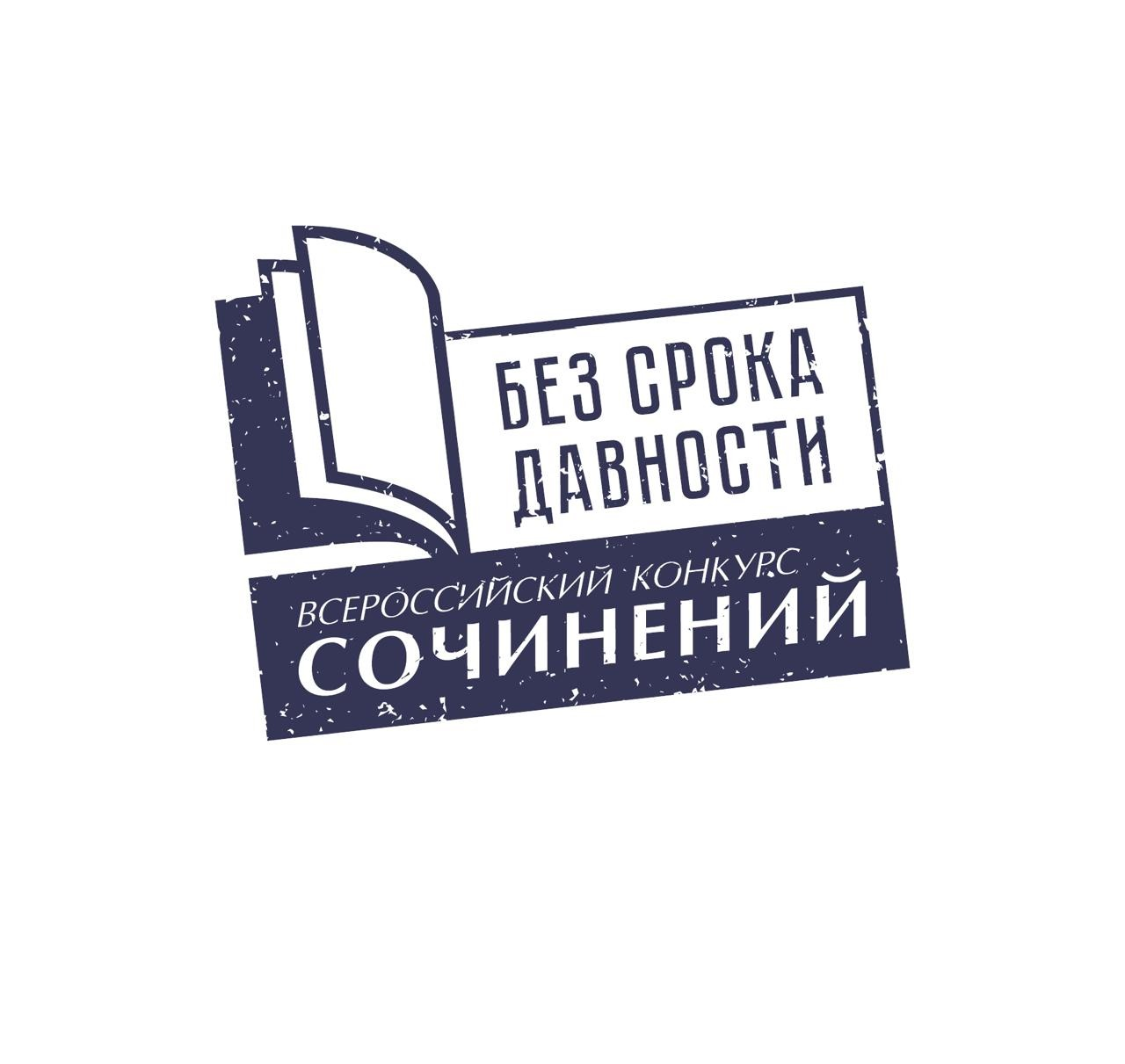 Заявка на участие во Всероссийском конкурсе сочинений «Без срока давности»Подпись участника Конкурса ________________________________________(ФИО) Подпись руководителя/заместителя руководителя образовательной организации ________________________________________(ФИО) МППриложение 2к Положению Лист оценивания работы участника Всероссийского Конкурса сочинений «Без срока давности» Ф.И.О. участника (полностью) ____________________________________________________________________________________________________________________________________ Класс (курс), в (на) котором обучается участник ____________________________________________________________________________________________________________________________________Полное наименование образовательной организации, в которой обучается участник ________________________________________________________________________________________________________________________________________________________________________________________________________________________________________________________________________ Тематическое направление ____________________________________________________________________________________________________________________________________ ____________________________________________________________________________________________________________________________________ Тема сочинения ________________________________________________________________________________________________________________________________________________________________________________________________________________________________________________________________________ Жанр сочинения ______________________________________________________________________________________________________________________________________________________________________________________________________  Член Жюри   ___________________ /____________________________/                                          подпись                        расшифровка подписи Приложение 3к Положению Рейтинговый список по итогам проведения ______ этапа Всероссийского конкурса сочиненийОбразовательная организация__________________________________________________Председатель жюри ___________________ /____________________________/             подпись                расшифровка подписиПредседатель рабочей группы____________________ / ____________________________/                   подпись                 расшифровка подписи                                 (МП)                     Приложение 4к Положению Сопроводительный лист передачи работ-победителей на окружной этапНаименование (полное) образовательной организации_____________________________________________________________________________Председатель жюри ___________________ /____________________________/             подпись                расшифровка подписиПредседатель рабочей группы____________________ / ____________________________/                   подпись                 расшифровка подписи                                 (МП)            РАСПОРЯЖЕНИЕРАСПОРЯЖЕНИЕот 05 февраля 2021 года № 20-рот 05 февраля 2021 года № 20-р№п/пФ.И.О.Наименование ОО1Ларина Лилия ТагировнаГБУ ДПО «Кинельский РЦ» 2Храмова Юлия СергеевнаГБОУ СОШ № 1                                                                   3Хлебунова Юлия АлександровнаГБОУ СОШ № 24Хачатрян Анжелика БакратовнаГБОУ СОШ № 35Николаева Ирина АндреевнаГБОУ СОШ № 46Радченко Оксана ВалентиновнаГБОУ СОШ № 57Алпатова Тамара НиколаевнаГБОУ СОШ № 78Ильина Светлана АлександровнаГБОУ СОШ № 89Кондрашова Татьяна НиколаевнаГБОУ СОШ № 910Болотина Ирина ВикторовнаГБОУ СОШ № 1011Перминова Елена Николаевна ГБОУ СОШ № 1112Козибекова Елена ВладимировнаГБОУ СОШ с. Бобровка13Храмова Оксана ВячеславовнаГБОУ СОШ с. Богдановка14Галимова Темирбека АюповнаГБОУ СОШ с. Сырейка15Осянина Ольга ГеннадьевнаГБОУ СОШ п. Комсомольский16Мордвинова Надежда ВикторовнаГБОУ СОШ с. Малая Малышевка17Артамонова Галина НиколаевнаГБОУ СОШ с. Чубовка18Трусова Мария АлександровнаГБОУ СОШ с. Георгиевка19Кузнецова Татьяна ПетровнаГБОУ СОШ с. Сколково20Самойленко Елена АнатольевнаГБОУ СОШ п. Октябрьский21Колесникова Ирина МихайловнаГБОУ ООШ п. УгорьеНаименование субъекта Российской Федерации/ Наименование муниципального образованияФ.И.О. (полностью) участника Всероссийского Конкурса сочинений «Без срока давности»Дата рождения участника КонкурсаКласс (курс) обучения участника КонкурсаИндекс и почтовый адрес участника КонкурсаЭлектронная почта участника Конкурса (родителей/законных представителей)Контактный телефон участника Конкурса (родителей/законных представителей)Ф.И.О. (полностью) учителя, обеспечивающего педагогическое сопровождение участника КонкурсаКонтактный телефон учителя, обеспечивающего педагогическое сопровождение участника КонкурсаЭлектронная почта учителя, обеспечивающего педагогическое сопровождение участника КонкурсаПолное название образовательной организации, в которой обучается участник КонкурсаИндекс и почтовый адрес образовательной организации, в которой обучается участник КонкурсаЭлектронная почта образовательной организации, в которой обучается участник КонкурсаТелефон образовательной организации (с кодом населённого пункта), в которой обучается участник Конкурса№ Критерий Показатели Оценка в баллах 1 Содержание сочинения 1.1. Соответствие содержания сочинения тематическому направлению «Без срока давности». 0-3 1 Содержание сочинения 1.2. Формулировка темы сочинения: (уместность, самостоятельность, оригинальность). 0-3 1 Содержание сочинения 1.3. Соответствие содержания сочинения выбранной теме. 0-3 1 Содержание сочинения 1.4. Полнота раскрытия темы сочинения. 0-3 1 Содержание сочинения 1.5. Оригинальность авторского замысла. 0-3 1.6. Корректное использование литературного, исторического, фактического (в том числе биографического), научного и другого материала без искажения фактов. 0-3 1.7. Соответствие содержания конкурсного сочинения выбранному жанру (рассказ, экскурсия, письмо и т.п.). 0-3 1.8. Воплощенность идейного замысла. 0-3 2 Жанровое и языковое своеобразие сочинения 2.1. Наличие в сочинении признаков выбранного жанра. 0-3 2 Жанровое и языковое своеобразие сочинения 2.2. Цельность, логичность и соразмерность композиции сочинения. 0-3 2 Жанровое и языковое своеобразие сочинения 2.3. Богатство лексики. 0-3 2 Жанровое и языковое своеобразие сочинения 2.4. Разнообразие синтаксических конструкций. 0-3 2 Жанровое и языковое своеобразие сочинения 2.5. Точность, ясность и выразительность речи. 0-3 2 Жанровое и языковое своеобразие сочинения 2.6. Целесообразность использования языковых средств. 0-3 2 Жанровое и языковое своеобразие сочинения 2.7. Стилевое единство. 0-3 В части 3 – Грамотность сочинения, количество ошибок оценивается по следующей шкале: нет ошибок – 3 балла, 1-2 ошибки – 2 балла, 3 ошибки – 1 балл, более 3 ошибок – 0 баллов В части 3 – Грамотность сочинения, количество ошибок оценивается по следующей шкале: нет ошибок – 3 балла, 1-2 ошибки – 2 балла, 3 ошибки – 1 балл, более 3 ошибок – 0 баллов В части 3 – Грамотность сочинения, количество ошибок оценивается по следующей шкале: нет ошибок – 3 балла, 1-2 ошибки – 2 балла, 3 ошибки – 1 балл, более 3 ошибок – 0 баллов 3 Грамотность сочинения 3.1. Соблюдение орфографических норм русского языка. 0-3 3 Грамотность сочинения 3.2. Соблюдение пунктуационных норм русского языка. 0-3 3 Грамотность сочинения 3.3. Соблюдение языковых норм (правил употребления слов, грамматических форм и стилистических ресурсов). 0-3 Итоговая оценка (максимум 54 баллов) Итоговая оценка (максимум 54 баллов) Итоговая оценка (максимум 54 баллов) 4Общее читательское восприятие текста сочинения Дополнительный (вариативный) критерий на Федеральном этапе Конкурса. Баллы выставляются на усмотрение члена жюри. 0-6 Максимальный балл Максимальный балл 54 + 6 = 60 №п/пФИО участника полностьюОбразовательная организацияТема сочиненияИтоговый балл(в порядке убывания)5 – 7 класс5 – 7 класс5 – 7 класс5 – 7 класс5 – 7 класс1238 – 9 класс  8 – 9 класс  8 – 9 класс  8 – 9 класс  8 – 9 класс  12310-11 класс10-11 класс10-11 класс10-11 класс10-11 класс123№п/пФИО участникаТема сочиненияИтоговый балл5-7 класс5-7 класс5-7 класс5-7 класс8-9 класс 8-9 класс 8-9 класс 8-9 класс 10-11 класс10-11 класс10-11 класс10-11 класс